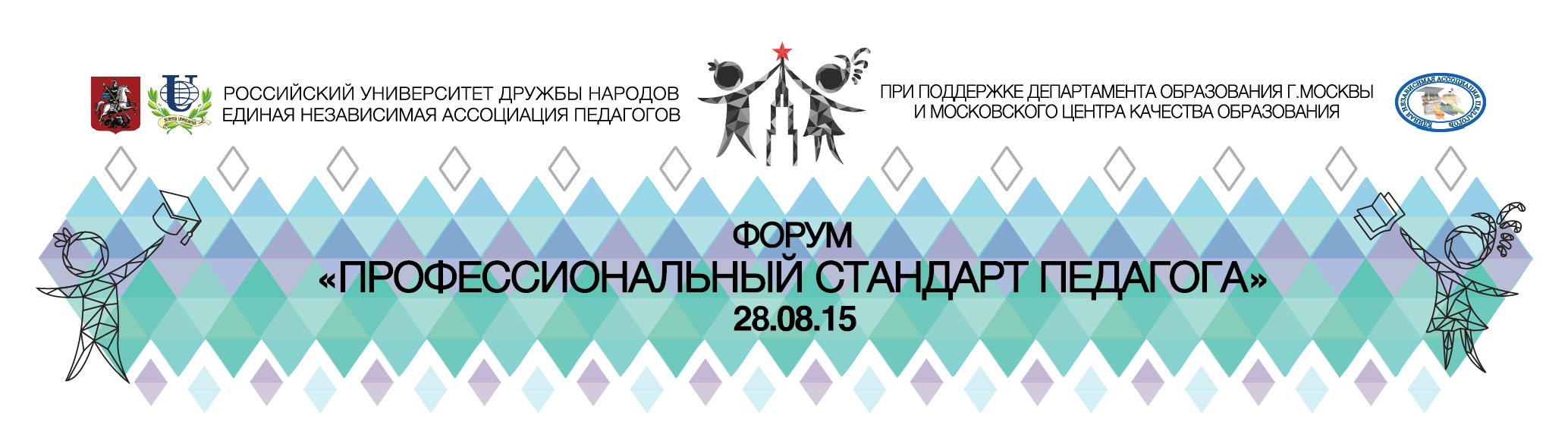 ПРОГРАММА ДЛЯ ПРЕПОДАВАТЕЛЕЙ ИНФОРМАТИКИ И ИКТ11.45 – 13.30 Круглый стол по актуальным проблемам науки для преподавателей информатики и ИКТ «Современные языки программирования: теория и практика»♦ Зал № 2Ведущий: Толмачев Игорь Леонидович, кандидат физико-математических наук, профессор, зав. кафедрой информационных технологий факультета физико-математических и естественных наук РУДН. 1. Толмачев Игорь Леонидович, кандидат физико-математических наук, заведующий кафедрой информационных технологий факультета физико-математических и естественных наук   РУДН:«Современные научные подходы к разработке учебных курсов по информатике. Готовимся к поступлению в вуз».2. Самуйлов Константин Евгеньевич, доктор технических наук, профессор, зав. кафедрой прикладной информатики и теории вероятностей факультета физико-математических и естественных наук РУДН: «Новый этап фундаментальных и прикладных исследовании телекоммуникационных сетей последующих поколений».14.30 – 16.30 Методологический семинар для учителей информатика и ИКТ ♦ Зал № 2Тема семинара: «Основы ученического проектирования по информатике и ИКТ».Ведущие: Житкова О.А., учитель информатики ГБОУ Школа № 1329, Председатель Ассоциации учителей информатики и ИКТ; Лебо А.И., учитель информатики и ИКТ.ОГЭ-2015. Результаты, итоги. Лещинер В.Р., кандидат педагогических наук, профессор кафедры методики обучения информатики МИОО.ЕГЭ-2015. Результаты, итоги. Крылов С.С., кандидат физико-математических наук, декан МАИ.Основы проектной деятельности. Горкунова И.М., заместитель директора ГБОУ Школа № 1329.Проекты в 8 классе. Житкова О.А., учитель информатики ГБОУ Школа № 1329, Председатель Ассоциации учителей информатики и ИКТ.  Опыт работы с проектами в средней школе. Колесниченко И.А., учитель ГБОУ гимназия № 1541.Проекты по информатике. Шереметьев В.Э., учитель информатики ГБОУ Школа № 1329. Аналитический обзор содержания ФГОС по предмету «Информатика». Рабочая программа учителя: рекомендации по составлению. Черницына Л.Ю., методист ГМЦ.Использование педагогической блогосферы в рамках проектно-исследовательской деятельности учащихся. Марченко С.В, учитель информатики НОУ СОШ «Образовательный центр» ОАО «Газпром».ПРОГРАММА ДЛЯ ПРЕПОДАВАТЕЛЕЙ МАТЕМАТИКИ11.45 – 13.30 Круглый стол по актуальным проблемам науки для преподавателей математики «О главном в современной математике»♦ Конференц-зал Экон. ф-таВедущий: Скубачевский Александр Леонидович, доктор физико-математических наук, профессор, зав. кафедрой прикладной математики факультета физико-математических и естественных наук РУДН. Скубачевский Александр Леонидович, доктор физико-математических наук, профессор, зав. кафедрой прикладной математики факультета физико-математических и естественных наук РУДН:«Развитие чистой и прикладной математики в свете идей С.Л. Соболева»Россовский Леонид Ефимович, доктор физико-математических наук, доцент    кафедры прикладной математики факультета физико-математических и естественных наук РУДН: «Функционально-дифференциальные уравнения и их приложения». Краснов В.А., к.ф.-м.н., ассистент кафедры прикладной математики факультета физико-математических и естественных наук РУДН:«Современные проблемы геометрии. Жемчужины теории флексоров».14.30 – 16.30 Методологический семинар для учителей математики ♦ Конференц-зал экон. ф-таТема семинара: «Проблемы и перспективы математического образования в городе Москве».Ведущие: Семенов А.В., вице-президент РОО «Ассоциация учителей математики города Москвы», кандидат педагогических наук, Почетный работник общего образования, заведующий УМЛ математики ГАОУ ВПО МИОО; Ященко И.В., вице-президент РОО «Ассоциация учителей математики города Москвы», кандидат физико-математических наук, Почетный работник общего образования, директор ЦПМ.Приветственное слово Ященко И.В., вице-президента РОО «Ассоциация учителей математики города Москвы».Новые примерные программы для основной школы как средство развития   математического образования. Семенов А.В., вице-президент РОО «Ассоциация учителей математики города Москвы», кандидат педагогических наук, Почетный работник общего образования, заведующий УМЛ математики ГАОУ ВПО МИОО; Ященко И.В., вице-президент РОО «Ассоциация учителей математики города Москвы», кандидат физико-математических наук, Почетный работник общего образования, директор ЦПМ; Станченко С.В., руководитель научно-аналитического центра ЦПМ.О проведении окружных круглых столов «Итоги и перспективы итоговой аттестации учащихся в 2016 году». Семенов А.В., вице-президент РОО «Ассоциация учителей математики города Москвы», кандидат педагогических наук, Почетный работник общего образования, заведующий УМЛ математики ГАОУ ВПО МИОО.Работа ГМЦ по методической поддержке учителей математики. Новикова Т.В., Почетный работник общего образования, методист ГМЦ.Общие вопросы деятельности РОО «Ассоциация учителей математики города Москвы». Черняева М.А., Почетный работник общего образования, ответственный секретарь Президиума РОО «Ассоциация учителей математики города Москвы», методист МИОО.Роль компонентов учебно-методических комплексов издательства «Просвещение» в повышении качества математического образования. Бурмистрова Т.А., заведующая редакцией математики и информатики АО «Издательство "Просвещение"».Реализация требований ФГОС средствами УМК «Сферы. Математика».  Сафонова Н.В., координатор Центра «Сферы» по математике АО «Издательство "Просвещение"».ПРОГРАММА ДЛЯ ПРЕПОДАВАТЕЛЕЙ ТЕХНОЛОГИИ, ЧЕРЧЕНИЯ И СМЕЖНЫХ ДИСЦИПЛИН ЧЕРЧЕНИЯ11.45 – 13.30 Круглый стол по актуальным проблемам науки для преподавателей технологии, черчения и смежных дисциплин «Роль графических дисциплин в деле подготовки профессиональных кадров для строительства и промышленности»♦ Зал № 3Ведущий: Кривошапко Сергей Николаевич, доктор технических наук, профессор, зав. кафедрой прочности материалов и конструкций инженерного факультета РУДН.Кривошапко Сергей Николаевич, доктор технических наук, профессор, зав. кафедрой прочности материалов и конструкций инженерного факультета РУДН:«Графические методы формообразования аналитических поверхностей применительно к архитектуре пространственных структур, сооружений, к художественным изделиям и об ошибках в терминологии по теории поверхностей и геометрического моделирования».Рогов Владимир Александрович, доктор технических наук, профессор, заведующий кафедрой технологии машиностроения, металлорежущие станки и инструменты инженерного факультета РУДН: «Научные направления кафедры технологии машиностроения, металлорежущие станки и инструменты»: композиционные материалы и нанообработка».Айгунян Марина Александровна, кандидат технических наук, доцент инженерного факультета РУДН: «Развитие пространственного мышления как основополагающий фактор в подготовке инженера»Нестеренко Марина Альфредовна, ст. преподаватель кафедры кафедры начертательной геометрии и черчения инженерного факультета РУДН: «Взаимосвязь традиционного и компьютерного мышления».Тимофеева Татьяна Владимировна, ст. преподаватель инженерного факультета РУДН:«Компьютерная графика в школе».Абу-Ниджим Рамзи Хассан Юсеф, кандидат технических наук, доцент, зав. кафедрой инженерного факультет РУДН: «Проектирование и создание гоночного автомобиля и мотоцикла для участия в международных соревнованиях «Формула SAE» и «SMС».14.30 – 16.30. Методологический семинар для учителей технологии ♦ Ауд. 239Тема семинара: «Особенности преподавания технологии в современной школе: требования к учебнику, требования к учителю».Ведущий: Хромов А.А., кандидат педагогических наук, учитель технологии ГБОУ СОШ № 1000, Председатель Ассоциации учителей технологии.Технологическое образование.  Современные требования к программам и стандартам. Хотунцев Ю.Л., доктор физико-математических наук, профессор МПГУ.Подготовка и проведение олимпиад по технологии в Москве. Особенности подготовки учителей и школьников к олимпиадам. Коровина Ю.В., доцент МИОО.Преподавание технологии в соответствии с требованиями ФГОС.  Современные педагогические технологии. Филимонова Е.Н., учитель технологии, кандидат педагогических наук, автор УМК по технологии для 5-9 классов. Структура технико-технологических и проектных олимпиад и конкурсов, проводимых в городе Москве. Голубцов С.А., учитель технологии, Почетный работник высшего образования России, победитель конкурсного отбора на соискание Гранта Москвы в сфере образования.Развитие технологического образования в Московском регионе. Хромов А.А., кандидат педагогических наук, учитель технологии ГБОУ СОШ № 1000, Председатель Ассоциации учителей технологии.  14.30 – 16.30. Методологический семинар для учителей черчения и смежных предметов ♦ Зал № 3Тема семинара: «Геометрография как инновационный предмет школьного курса».Ведущий: Матвеева Т.Г., член Координационного совета Ассоциации учителей черчения и смежных предметов.Основные направления деятельности Ассоциации учителей черчения и смежных предметов на 2015-2016 учебный год. Матвеева Т.Г., член Координационного совета Ассоциации учителей черчения и смежных предметов.Развитие инженерного мышления школьников. Терехова Н.В., Хрусталева С.И., учителя технической графики ГБОУ Школа № 1245.Повышение наглядности и эффективности занятий по черчению с помощью видеоуроков. Маркарова М.Б., учитель ГБОУ ФМЛ № 1568 им. Пабло Неруды.Геометрография для дошкольников. Анисимова Г.А., учитель ГБУ Центр досуга «Ровесник».ПРОГРАММА ДЛЯ ПРЕПОДАВАТЕЛЕЙ ФИЗИКИ 11.45 – 13.30 Круглый стол по актуальным проблемам науки для преподавателей физики. «Актуальные проблемы современной физики и астрофизики»♦ Библиотека, Зал № 1Ведущий: Санюк Валерий Иванович, доктор физико-математических наук, профессор кафедры теоретической физики факультета физико-математических и естественных наук РУДН. Санюк Валерий Иванович, доктор физико-математических наук, профессор кафедры теоретической физики факультета физико-математических и естественных наук РУДН:«Актуальные вопросы современной физики».Элиович Александр Александрович, кандидат физико-математических наук, доцент кафедры теоретической физики и механики факультета физико-математических и естественных наук РУДН:«Проблемы теории струн».14.30 – 16.30 Методологический семинар для учителей физики ♦ Библиотека, Зал № 1Тема семинара: «Реализация ФГОС и формирование образовательных результатов на уроках физики в основной и старшей школе»Ведущий: Васильева И.В., Председатель Ассоциации учителей физики, кандидат педагогических наук, доцент кафедры методики МОФ МИОО.Профессиональный стандарт «Педагог». Фещенко Т.С., доктор педагогических наук, заведующая кафедрой методики обучения физике МИОО.Анализ итогов ЕГЭ-2015 по физике. Взаимосвязь промежуточных и итоговых форм контроля в системе общего образования. Демидова М.Ю., доктор педагогических наук, руководитель экспертно-аналитического отдела МЦКО.Анализ итогов ОГЭ-2015 по физике. Взаимосвязь промежуточных и итоговых форм контроля в системе общего образования. Васильева И.В., Председатель Ассоциации учителей физики, кандидат педагогических наук, доцент кафедры МОФ МИОО.Система курсовой подготовки учителей физики в 2015-2016 учебном году. Долгая Т.И., кандидат педагогических наук, доцент кафедры МОФ МИОО.Использование активных методов обучения для формирования ключевых компетенций учащихся на уроках физики с использованием компонентов УМК издательства «Просвещение». Коновалова Н.А., кандидат психологических наук, заведующая редакцией химии и физики АО «Издательство "Просвещение"».УМК «Сферы. Физика» в условиях реализации ФГОС. Жумаев В.В., координатор по физике АО «Издательство "Просвещение"».О концепции преподавания физики в классах гуманитарного профиля. Чернышева М.В., учитель физики ГБОУ Лицей № 1564.Пропедевтика естественнонаучных знаний как условие преемственности обучения в системе непрерывного естественнонаучного образования. Исаев Д.А., доктор педагогических наук, профессор кафедры теории и методики преподавания физики МПГУ. Современный урок физики (на примере использования линии УМК «Физика 7-11» Пурышевой Н.С.). Ратбиль Е.Э., учитель физики ГБОУ школа № 1248, Заслуженный учитель РФ, победитель конкурса лучших учителей РФ, победитель конкурса «Грант Москвы» в сфере образования. ПРОГРАММА ДЛЯ ПРЕПОДАВАТЕЛЕЙ БИОЛОГИИ12.30 – 14.15 Круглый стол по актуальным проблемам науки для преподавателей биологии «Биология, генная инженерия и проблемы современного общества»♦ Ауд. 101 Экон. ф-таВедущий: Никишов Александр Алексеевич, кандидат сельскохозяйственных наук, руководитель подготовки магистров по специализации «Современные биотехнологии в животноводстве», аграрно-технологического института РУДН.Никишов Александр Алексеевич, кандидат сельскохозяйственных наук, руководитель подготовки магистров по специализации «Современные биотехнологии в животноводстве», аграрно-технологического института РУДН:«Современные методы ДНК-диагностики сельскохозяйственных животных».Кленовицкий Павел Михайлович, доктор биологических наук, доцент Департамента Ветеринарной медицины аграрно-технологического института РУДН:«ДНК диагностика генетических заболеваний у животных».Романова Елена Валерьевна, кандидат сельскохозяйственных наук, доцент Агробиотехнологического департамента аграрно-технологического института РУДН:«Молекулярные маркеры в генетике и селекции растений».14.30 – 16.30 Методологический семинар для учителей биологии ♦ Ауд. 101 Экон. ф-таТема семинара: «Инновационные подходы к организации содержания биологического образования в школе».Ведущий: Липина С.Н., Председатель Ассоциации учителей биологии, учитель биологии и экологии ГБОУ Лицей № 1586.	Технологический подход в концепции преподавания биологии. Липина С.Н., Председатель Ассоциации учителей биологии, учитель биологии и экологии ГБОУ Лицей № 1586; Балакина Н.А., учитель ГБОУ Гимназия № 1541.О методологии образовательного процесса, ориентированного на развитие метапредметных компетенций обучающихся. Лернер Г.И., профессор МИОО.	Диагностика учебных достижений учащихся по биологии. Скворцов П.М., доцент МИОО.	Роль компонентов учебно-методического комплекса «Линия жизни» под ред. В.В. Пасечника в реализации ФГОС. Швецов Г.Г., кандидат педагогических наук, методист по биологии редакции биологии и естествознания АО «Издательство "Просвещение"».Некоторые приемы формирования предметных и мета предметных умений на уроках в 5 классе. Котикова Н.В., учитель биологии ГБОУ СОШ № 1231 имени В.Д. Поленова.	Как учить биологии слабо-мотивированных учащихся. Ханова И.Б., учитель биологии ГБОУ «Школа № 49»; Тавровская А.В., учитель биологии и химии ГБОУ «Школа № 49».Формирование экологической культуры школьников в процессе проектной деятельности. Воробьева В.Ф., учитель биологии ГБОУ Школа № 1374 СП 750.Уроки биологии в 5-6 классах в свете новых образовательных стандартов. Таранова А.В., учитель биологии ГБОУ СОШ № 2087 «Открытие».Первый год работы по учебно-методическому комплексу «Сферы. Биология». Лесонен П.П., учитель биологии гимназии № 1516. 	  Актуальные вопросы обучения биологии в условиях перехода на ФГОС ООО (на примере линии УМК «Биология 5-11 кл.» Сонина Н.И.). Сивоглазов В.И., кандидат педагогических наук, профессор, член-корреспондент РАЕН.Электронная форма учебника как инструмент индивидуализации обучения. Гаврилова Ж.А., методист издательства «ДРОФА». ПРОГРАММА ДЛЯ ПРЕПОДАВАТЕЛЕЙ ХИМИИ12.30 – 14.15 Круглый стол по актуальным проблемам науки для преподавателей химии «Кванто-химическое моделирование в рамках современных теорий»♦ Ауд. 240Ведущий: Боженко Константин Викторович, доктор химических наук, профессор кафедры физической и коллоидной химии факультета физико-математических и естественных наук РУДН. Рябов Михаил Алексеевич, кандидат химических наук, доцент кафедры общей химии факультета физико-математических и естественных наук РУДН:«Геометрия молекул в курсах средней школы (метод валентных связей, метод отталкивания валентный электронных пар и др.)».Боженко Константин Викторович, доктор химических наук, профессор кафедры физической и коллоидной химии факультета физико-математических и естественных наук РУДН: «Квантово-химическое моделирование – как основа исследований труднодоступных свойств веществ».Рябов Михаил Алексеевич, кандидат химических наук, доцент кафедры общей химии факультета физико-математических и естественных наук РУДН: «Квантово-химическое моделирование геометрии и спектральных свойств молекул и координационных соединений».14.30 – 16.30 Методологический семинар для учителей химии ♦ Ауд. 240Тема семинара: «Электронные образовательные ресурсы в обучении химии».Ведущий: Щелканова Галина Викторовна, Председатель Ассоциации учителей химии, заместитель директора по УВР и учитель химии и биологии ГБОУ гимназии № 1584.Методические проблемы в использовании электронных образовательных ресурсов. Оржековский П.А., профессор, заведующий кафедрой методики обучения химии МИОО.Роль открытых электронных образовательных ресурсов в обучении химии. Дорофеев М.В., кандидат химических наук, доцент, учитель химии ГБОУ СОШ № 1253 с углубленным изучением иностранного языка.Интернет-урок: возможности и перспективы. Иванцова Я.И., учитель химии ГБОУ СОШ «Школа с углубленным изучением математики № 1360».Методические и дидактические возможности УМК по химии Рудзитиса Г.Е., Фельдмана Ф.Г. издательства «Просвещение» для организации и проведения контрольно-измерительной и оценочной деятельности обучающихся. Синдрякова Е.В., методист по химии редакции химии и физики АО «Издательство "Просвещение"».Учебно-методический комплекс «Сферы»: содержательные и структурные особенности курса по химии. Журин А.А., автор УМК «Сферы. Химия».Реализация требований ФГОС в линии УМК «Химия. 7-11 кл.» Габриеляна О.С. Габриелян О.С., кандидат педагогических наук, профессор, Заслуженный учитель РФ, первый победитель конкурса «Учитель года» (1990). ПРОГРАММА ДЛЯ ПРЕПОДАВАТЕЛЕЙ ФИЗИЧЕСКОЙ КУЛЬТУРЫ И СПОРТА, ОБЖ12.30 – 14.15 Круглый стол по актуальным проблемам науки для преподавателей физической культуры и спорта, ОБЖ. «Здоровье детей – наше будущее: современные научные подходы»♦ Зал № 1Ведущий: Шулятьев Владимир Михайлович, заведующий кафедрой физвоспитания и спорта РУДН, доктор педагогических наук, профессор. Корнилов Алексей Николаевич, кандидат педагогических наук, доцент, заведующий кафедрой физического воспитания Московского государственного областного университета: «Педагогическая программа «Осанка» как часть рабочей программы дисциплины «Физическая культура».Журавлев Александр Константинович, доктор медицинских наук, профессор кафедры пропедевтики внутренних болезней и лучевой диагностики Российского научно-исследовательского медицинского университета им. Н.И. Пирогова: «Медико-биологические и психолого-педагогические проблемы физического воспитания учащихся общеобразовательных школ».Коданева Любовь Николаевна, кандидат педагогических наук, учитель высшей категории государственного бюджетного образовательного учреждения Гимназия № 1748 «Вертикаль»: «Содержательные, технологические и контрольно-учётные составляющие физического воспитания обучающихся, отнесённых по состоянию здоровья к специальной медицинской группе».Козлов Александр Викторович, кандидат педагогических наук, доцент кафедры физического воспитания и спорта РУДН: «Содержание физического воспитания общеобразовательной школы, ориентированное на развитие, поддержание и сохранение здоровья школьника».Попова Евгения Сергеевна, аспирант кафедры физического воспитания и спорта РУДН: «Физическая культура в школах зарубежных стран: программа, особенности, тенденции».Германова Светлана Евгеньевна, старший преподаватель Департамента техносферной безопасности; Фоминых Юрий Геннадьевич, старший преподаватель Департамента техносферной безопасности Аграрно-технологического института РУДН:«Комплексная безопасность образовательного учреждения (на примере РУДН)». 14.30 – 16.30 Методологический семинар для учителей физической культуры и спорта ♦ Ауд. 107 Экон. ф-таТема семинара: «Актуальные проблемы, инновационное содержание, пути решений в условиях введения ФГОС и ВФСК ГТО по физической культуре».Ведущий: Назарова Н.Н., Председатель Ассоциации учителей физической культуры и спорта, кандидат педагогических наук, доцент, Заслуженный учитель РФ, Отличник физической культуры РФ.Актуальные проблемы, инновационное содержание, пути решений в условиях введения ФГОС по физической культуре. Чепик В.Д., доктор педагогических наук, профессор кафедры физической культуры и оздоровительных технологий РГСУ.Взаимодействие базового и дополнительного физкультурно-спортивного образования школьников. Журкина А.Я., доктор педагогических наук, профессор, методист МАУДО ДООПЦ.Программирование содержания обучения по физической культуре с оценкой достижений обучающихся в рамках ФГОС. Назарова Н.Н., Председатель Ассоциации учителей физической культуры и спорта, кандидат педагогических наук, доцент, Заслуженный учитель РФ, Отличник физической культуры РФ.От Московского физкультурно-спортивного комплекса «Московский спортсмен» к золотому значку Всероссийского физкультурно-спортивного комплекса «Готов к труду и обороне». Тимофеев Н.Н., Отличник физической культуры РФ, методист ЦОМО ФВ ДО города Москвы.Взаимодействие журнала «Физическая культура в школе» с Ассоциацией учителей физической культуры и спорта по актуальным вопросам физкультурного образования и оздоровления школьников. Жукунов Е.В., главный редактор НМЖ «Физическая культура в школе».Инновационное содержание программ по физической культуре в условиях введения ФГОС: раздел самбо для 2-11 классов. Алексеев Р.В., Почетный работник общего образования, КМС СССР по самбо, учитель физической культуры ГОУ СОШ № 118, руководитель спортивного клуба «Алкид».Внеурочная деятельность по предмету физическая культура с использованием литературы издательства «Просвещение». Рычева О.А., методист по физкультуре ЦХЭ и ФО АО «Издательство "Просвещение"».14.30 – 16.30. Методологический семинар для учителей ОБЖ ♦ Ауд. 105 Экон. ф-таТема семинара: «Актуальные вопросы здоровьесбережения в школе».Ведущий: Батяева Т.А., заместитель Председателя РОО «Московская ассоциация учителей, преподавателей-организаторов основ безопасности жизнедеятельности».Методика преподавания вопросов личной безопасности в рамках предмета ОБЖ. Черкунов А.В., методист ГМЦ. Повышение квалификации учителей, педагогов-организаторов ОБЖ. Мапельман В.М., заведующий кафедрой «Безопасность жизнедеятельности» МГПУ.Роль общественных организаций на примере ВДЮОД «Школа безопасности» в воспитании культуры безопасности жизнедеятельности среди детей и молодежи. Ершова Н.М., Председатель ВДЮОД «Школа безопасности», член Высшего Совета РОССОЮЗСПАСа. Белл-Ланкастерская система – 200 лет спустя.	Члены волонтерского объединения «Юный пожарный» 57 технического пожарно-спасательного колледжа МЧС России, руководитель Сидоркин В.А. – профессор кафедры управления и экономики Академии ГПС МЧС России, кандидат педагогических наук, действительный член ВАНКБ, Почетный работник науки и техники, полковник внутренней службы в отставке.Первая помощь – это просто! Алгоритмы первой помощи при различных чрезвычайных ситуациях, опасных случаях. Дежурный Л.И., ведущий научный сотрудник, доктор медицинских наук, член Межведомственной рабочей группы по совершенствованию первой помощи в Российской Федерации (Министерство здравоохранения РФ). Практикум «Первая помощь». Федорович В.Р., советник руководителя Аппарата Исполкома РОССОЮЗСПАСа. Учебно-практическое занятие по вопросам обучения навыкам оказания первой помощи пострадавшим. Бубнова Н.В., член центрального совета РОО «Московская ассоциация учителей, преподавателей-организаторов основ безопасности жизнедеятельности».  Раскройте Ваши возможности. Тестирование способностей ребенка по отпечаткам рисунка пальцев. Тамене Гошу, Никишин С.А., представители компании InfoLife.Всемирная Энциклопедия путешествий. Проект «Школа следопытов». Обучение личной и коллективной безопасности. Федорченко А.М., президент Некоммерческой организации Фонд «Всемирная Энциклопедия Путешествий». «Энциклопедия безопасности» 2014 г. и мультимедиановинки в обучении ОБЖ. Лисица С.В., член Ассоциации. Электронные приложения к УМК издательства «Просвещение» на уроках ОБЖ. Поткин В.С., методист по ОБЖ ЦХЭ и ФО АО «Издательство "Просвещение"». ПРОГРАММА ДЛЯ БИБЛИОТЕКАРЕЙ12.30 – 14.15. Круглый стол по актуальным проблемам науки для библиотекарей «Библиотека без границ – новый информационный формат» ♦ Библиотека, Зал № 3Ведущий: Лотова Елена Юрьевна, директор научного библиотечного центра РУДН, кандидат исторических наук.Громова Ольга Константиновна, главный редактор журнала «Библиотека в школе», Издательский дом «Первое сентября»:«Школьная библиотека и новый ФГОС».Таран Елена Николаевна, кандидат педагогических наук, начальник отделения учебных и образовательных программ Государственной публичной научно-технической библиотеки России:«Помощь библиотеки во внеурочной и проектной деятельности».Грибов Владимир Тимофеевич, кандидат экономических наук, действительный член Международной Академии Информатизации, Генеральный директор ООО «Дата Экспресс»:«Концептуальные вопросы и практические решения в области информационно-библиотечных технологий и управления информационными ресурсами для учреждений образования».14.30 – 16.30. Методологический семинар для библиотекарей образовательных организаций ♦ Библиотека, Зал № 3Тема семинара: «Формы партнерских отношений библиотек образовательных организаций и публичных библиотек города Москвы».Ведущий: Никитина И.С., библиотекарь ГБОУ Школа № 949, Президент Ассоциации библиотекарей образовательных учреждений города Москвы.Проект профессионального стандарта педагога-библиотекаря – декларация или реальность? Козлова О.В., старший преподаватель кафедры филологического образования МИОО, редактор направления «Методический день» журнала «Библиотека в школе» Издательского Дома «Первое сентября».Новый статус библиотекаря или его новые профессии? (по проектам Профессионального стандарта педагога-библиотекаря). Никитина И.С., библиотекарь ГБОУ Школа № 949, Президент Ассоциации библиотекарей образовательных учреждений города Москвы.Направления инновационной деятельности в контексте реализации Профессионального стандарта педагога-библиотекаря. Жирова Н.А., ведущий научный сотрудник НФ НИР «Пушкинский институт», кандидат педагогических наук, координатор РИП.Научно-методическая деятельность библиотеки в рамках Профессионального стандарта и в условиях реорганизации. Горбунова И.А., заведующая библиотекой ГБПОУ «1-й МОК».Возможности использования информационно-коммуникационных технологий в деятельности современного педагога-библиотекаря. Кузьмина Л.В., библиограф ГБПОУ «1-й МОК».Ресурсы и сервисы Издательства «Просвещение» для организации деятельности школьной библиотеки. Иванова И.В., ведущий методист Регионального подразделения «Столица».Электронные формы учебников в образовательном пространстве. Учись учиться по-новому. Ружевская Н.В., начальник методического отдела редакции общего образования издательства «ДРОФА».ПРОГРАММА ДЛЯ ПРЕПОДАВАТЕЛЕЙ ГЕОГРАФИИ12.30 – 14.15. Круглый стол по актуальным проблемам науки для преподавателей географии «Новая экономическая география: теория и практика»♦ Ауд.17 Экон. ф-таВедущий: Родионова Ирина Александровна, доктор географических наук, профессор кафедры региональной экономики и географии экономического факультета РУДН. Холина Вероника Николаевна, зав. кафедрой региональной экономики и географии экономического факультета РУДН, кандидат географических наук: «Современные тенденции развития географической науки и образования».Родионова Ирина Александровна, доктор географических наук, профессор кафедры региональной экономики и географии экономического факультета РУДН: «Новая география мировой промышленности: глобальные тренды».Миронова Марина Николаевна, кандидат географических наук, доцент кафедры региональной экономики и географии экономического факультета РУДН: «Региональное неравенство, территориальная справедливость и региональная политика в России».Крейденко Татьяна Федоровна, кандидат географических наук, доцент кафедры региональной экономики и географии экономического факультета РУДН: «Новые методы анализа в географии: геоинформационные системы».14.30 – 16.30. Методологический семинар для учителей географии♦ Ауд.17 Экон. ф-таТема семинара: «Географическое образование и детский туризм в России».Ведущий: Бургасова Н.Е., Председатель Ассоциации учителей географии, кандидат педагогических наук, доцент кафедры географического образования, космических и инновационных технологий МИОО.Географическое образование и развитие личности: стратегические приоритеты. Бургасова Н.Е., Председатель Ассоциации учителей географии, кандидат педагогических наук, доцент кафедры географического образования, космических и инновационных технологий МИОО.Информационная поддержка образовательного и воспитательного процесса современного учителя географии. Нижарадзе Г.А., старший преподаватель кафедры географического образования, космических и инновационных технологий МИОО. Космический мониторинг твердых бытовых и промышленных отходов: образовательные географо-экологические аспекты. Шахраманьян М.А., доктор технических наук, заведующий кафедрой географического образования, космических и инновационных технологий МИОО.Проектирование на уроке как элемент системно-деятельностного подхода к обучению. Острикова Н.И., учитель географии ГБОУ г. Москвы «Школа № 1499», Лауреат премии «Грант Москвы» в области наук и технологий в сфере образования.Использование картографических источников информации во внеурочной деятельности по географии. Иванова Т.И., учитель географии ГБОУ СОШ № 1874. Достижение образовательных результатов средствами УМК и электронных учебников по географии издательства «Просвещение». Солодова И.Л., методист редакции географии, экологии и экономики АО «Издательство "Просвещение"».Алгоритм построения урока средствами УМК «Сферы. География». Лесонен Т.А., учитель географии гимназии № 1516 г. Москвы.Классическая линия учебников географии: реализация требований Федерального государственного образовательного стандарта. Баринова И.И., доктор педагогических наук, профессор, главный редактор журнала «География и экология в школе XXI века»; Соловьев М.С., кандидат педагогических наук, преподаватель кафедры географического образования, инновационных и космических технологий МИОО. Электронная форма учебника по географии издательства «ДРОФА» как современное интерактивное дидактическое средство. Кутузов С.А., методист издательства «ДРОФА». 